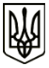 УКРАЇНАМЕНСЬКА  МІСЬКА  РАДАМенського району Чернігівської областіР О З П О Р Я Д Ж Е Н Н ЯВід  27 серпня  2020 року                   № 217Про внесення змін до розпорядження№ 212 від 18.08.2020 року «Про скликання виконкому»Керуючись Законом України «Про місцеве самоврядування в Україні» та враховуючи Регламент роботи виконавчого комітету міської ради, враховуючи  неможливість проведення засідання виконкому  27 серпня 2020 року, в зв’язку з необхідністю вирішення терміново питань щодо благоустрою населених пунків, що входять до об’єднаної громади, з виїздом в ці населені пункти, з метою забезпечення належної організації роботи виконавчого комітету, внести зміни до пункту 1 Розпорядження міського голови № 212 від 18.08.2020 року «Про скликання виконкому», змінивши дату та час проведення чергового засідання виконкому на 28 серпня  2020 року о 09-00 год., при цьому замінивши слова та цифри «27  серпня 2020 року о 10-00 год.» на слова та цифри –  «28 серпня 2020 року о  09-00 год.».Міський голова	 Г.А. Примаков